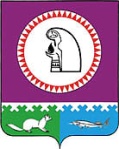 п.г.т. ОктябрьскоеО создании муниципального Координационного совета по введению с 2012-2013 учебного года в общеобразовательных учреждениях Октябрьского района комплексного учебного курса «Основы религиозных культур и светской этики»	В соответствии с пунктом 12 плана мероприятий по введению с 2012-2013 учебного года в общеобразовательных учреждениях Октябрьского района комплексного учебного курса «Основы религиозных культур и светской этики», утвержденного приказом Управления образования и молодежной политики администрации Октябрьского района   от 19.04.2012 № 363 «Об утверждении плана мероприятий по введению с 2012-2013 учебного года в общеобразовательных учреждениях Октябрьского района комплексного учебного курса «Основы религиозных культур и светской этики»ПРИКАЗЫВАЮ:Утвердить положение о муниципальном Координационном совете                           по введению в общеобразовательных учреждениях Октябрьского района комплексного учебного курса «Основы религиозных культур и светской этики» (приложение 1).Утвердить персональный состав муниципального Координационного совета          по введению в общеобразовательных учреждениях Октябрьского района комплексного учебного курса «Основы религиозных культур и светской этики» (приложение 2).Муниципальному Координационному совету обеспечить координацию и контроль реализации плана мероприятий по введению в общеобразовательных учреждениях Октябрьского района комплексного учебного курса «Основы религиозных культур и светской этики».Контроль исполнения  приказа возложить на Габдулисманову С.Н., заведующего отделом общего образования Управления образования и молодежной политики администрации Октябрьского района.Заместитель начальника Управления				                  Г.Д.СоколоваИсполнитель:Киселева Татьяна Борисовна,директор МКУ «ММЦ»8(34678)49995mmc@oktregion.ru Рассылка:в дело – 1 экз.отдел общего образования – 1 экз.ОУ  –  23  экз.ММЦ – 1 экз.ПОЛОЖЕНИЕо муниципальном Координационном совете по введению в общеобразовательных учреждениях Октябрьского района комплексного учебного курса «Основы религиозной культуры и светской этики» 1.    Общие положенияНастоящее Положение определяет основные функции, полномочия, состав, порядок формирования и работы муниципального Координационного совета по введению в общеобразовательных учреждениях Октябрьского района комплексного учебного курса «Основы религиозной культуры и светской этики» при  Управлении  образования и  молодежной политики администрации Октябрьского района (далее-Совет).  Совет является совещательным и коллегиальным органом, созданным с целью содействия муниципальным общеобразовательным учреждениям (далее - ОУ) в организации введения комплексного учебного курса «Основы религиозной культуры и светской этики» (далее - ОРКСЭ), обеспечивая взаимодействие и координацию деятельности участников данного процесса. 1.2.	Совет создается на один год.1.3.	В своей деятельности Совет руководствуется Конституцией
Российской Федерации, законодательством Российской Федерации,
нормативными правовыми актами Министерства образования и науки
Российской Федерации, Департамента образования и науки Ханты-Мансийского автономного округа – Югры, Управления образования и молодежной политики администрации Октябрьского района, а также настоящим Положением.2. Основные задачи деятельности Совета2.1. Основными задачами Совета являются:разработка предложений и рекомендаций по вопросам организации введения ОРКСЭ;подготовка предложений по координации деятельности муниципальных общеобразовательных учреждений в решении актуальных проблем введения ОРКСЭ;регулярное информирование  Управления образования и молодежной политики  о ходе и промежуточных результатах введения  ОРКСЭ;участие в организации и проведении научно-практических мероприятий по вопросам   введения ОРКСЭ.Функции и полномочия Совета3.1. Совет для выполнения возложенных на него задач выполняет следующие функции:анализирует и координирует работу ОУ по введению комплексного учебного курса ОРКСЭ;принимает решение о необходимости создания рабочих групп для подготовки предложений по возникающим проблемным вопросам работы Совета;готовит предложения о проведении семинаров, совещаний руководителей ОУ по вопросам введения комплексного учебного курса ОРКСЭ;находит эффективные подходы и решения для оптимизации использования информационно-методических сред при введении комплексного учебного курса ОРКСЭ;готовит предложения и рекомендации по организации введения комплексного учебного курса ОРКСЭ;готовит справочные и информационные материалы по вопросам введения комплексного учебного курса ОРКСЭ, об опыте работы  муниципальных образовательных учреждений в данном направлении.Состав и порядок работы СоветаСовет действует в составе председателя, заместителя председателя и членов Совета. Количественный состав 10 человек.Члены Совета принимают участие в его работе на общественных началах.Состав Совета формируется из числа представителей Управления образования и молодежной политики администрации Октябрьского района, представителей МКУ «ММЦ», руководителей ОУ, представленных в районе религиозных структур, общественных организаций и утверждается приказом начальника Управления образования и молодежной политики администрации Октябрьского района. Председателем Совета является начальник Управления  образования и молодежной политики администрации Октябрьского района, который осуществляет общее руководство деятельностью Совета, председательствуя на заседаниях Совета, организуя работу Совета, осуществляя общий контроль реализации принятых решений.Заместителем председателя является заместитель начальника Управления образования и молодежной политики администрации Октябрьского района, который осуществляет подготовку материалов к заседанию и информационно обеспечивает деятельность Совета; исполняет обязанности председателя в случае его отсутствия. Секретарь совета осуществляет техническую подготовку к проведению Совета. Доводит до сведения Совета повестку заседания, дату и место проведения не позднее, чем за 10 дней.Члены Совета присутствуют на заседаниях, вносят предложения по плану работы Совета, повестке заседаний и порядку обсуждения вопросов, участвуют в подготовке и обсуждении материалов Совета, а также проектов его решений.Заседание Совета проводится по мере необходимости, но не реже одного раза в квартал.Повестка заседания формируется заместителем председателя Совета на основе решений Совета, предложений членов Совета и утверждается на заседании Совета.Заседание     Совета      считается    правомочным,     если     на    нем
присутствовало не менее 2/3 списочного состава членов Совета.Заседания Совета являются открытыми.Решения Совета принимаются простым большинством голосов;
оформляются протоколами, которые подписываются председателем Совета
или eго заместителем, председательствующим на заседании. В случае равенства числа голосов принятым считается решение, за которое проголосовал председатель.Решения Совета, принимаемые в соответствии с его компетенцией,
 носят рекомендательный характер.5. Заключительные положения5.1.	Обеспечение деятельности Совета осуществляется отделом
общего образования Управления образования и молодежной политики. 5.2.	Деятельность Совета прекращается по решению Управления
 образования и молодежной политики по окончании введения
комплексного учебного курса ОРКСЭ.Состав муниципального Координационного совета по введению в общеобразовательных учреждениях Октябрьского района комплексного учебного курса «Основы религиозных культур и светской этики»Администрация Октябрьского районаУПРАВЛЕНИЕ ОБРАЗОВАНИЯ И МОЛОДЕЖНОЙ ПОЛИТИКИПРИКАЗАдминистрация Октябрьского районаУПРАВЛЕНИЕ ОБРАЗОВАНИЯ И МОЛОДЕЖНОЙ ПОЛИТИКИПРИКАЗАдминистрация Октябрьского районаУПРАВЛЕНИЕ ОБРАЗОВАНИЯ И МОЛОДЕЖНОЙ ПОЛИТИКИПРИКАЗАдминистрация Октябрьского районаУПРАВЛЕНИЕ ОБРАЗОВАНИЯ И МОЛОДЕЖНОЙ ПОЛИТИКИПРИКАЗАдминистрация Октябрьского районаУПРАВЛЕНИЕ ОБРАЗОВАНИЯ И МОЛОДЕЖНОЙ ПОЛИТИКИПРИКАЗАдминистрация Октябрьского районаУПРАВЛЕНИЕ ОБРАЗОВАНИЯ И МОЛОДЕЖНОЙ ПОЛИТИКИПРИКАЗАдминистрация Октябрьского районаУПРАВЛЕНИЕ ОБРАЗОВАНИЯ И МОЛОДЕЖНОЙ ПОЛИТИКИПРИКАЗАдминистрация Октябрьского районаУПРАВЛЕНИЕ ОБРАЗОВАНИЯ И МОЛОДЕЖНОЙ ПОЛИТИКИПРИКАЗАдминистрация Октябрьского районаУПРАВЛЕНИЕ ОБРАЗОВАНИЯ И МОЛОДЕЖНОЙ ПОЛИТИКИПРИКАЗАдминистрация Октябрьского районаУПРАВЛЕНИЕ ОБРАЗОВАНИЯ И МОЛОДЕЖНОЙ ПОЛИТИКИПРИКАЗ«23»апреля2012г.№373Приложение 1к приказу Управления образования и молодежной политики администрации Октябрьского района от 23.04.2012 № 373Приложение 2К приказу Управления образования и молодежной политики администрации Октябрьского района от 23.04.2012 № 373Председатель Татьяна Ивановна Лаврова Начальник Управления образования и молодежной политики администрации Октябрьского районаЗаместитель председателяГалина Даниловна Соколова Заместитель начальника Управления образования и молодежной политики администрации Октябрьского районаСекретарь советаТатьяна Борисовна Киселева Директор МКУ «Муниципальный методический центр Октябрьского района»Члены совета:Светлана Николаевна Габдулисманова заведующий отделом общего образования Управления образования и молодежной политики администрации Октябрьского районаГалина Афанасьевна Пономарева Начальник отдела воспитательной работы и дополнительного образования Управления образования и молодежной политики администрации Октябрьского районаОксана Анатольевна Мальгина Методист по психолого-социальной деятельности МКУ «Муниципальный методический центр Октябрьского района»Марина Рафиковна ПихотскаяПредседатель Управляющего совета МКОУ «Андринская средняя общеобразовательная школа»иерей Константин ГрязинНастоятель храма Святой Троицы пгт.Октябрьское ХМАО-ЮгрыВладимир Николаевич Доровин Директор МКОУ «Октябрьская средняя общеобразовательная школа»Ольга Михайловна Федоренко Директор МКОУ «Андринская средняя общеобразовательная школа»